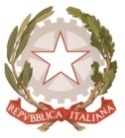 MINISTERO  DELL’ ISTRUZIONE, DELL’UNIVERSITA’, DELLA RICERCAUFFICIO SCOLASTICO REGIONALE PER IL LAZIOLICEO SCIENTIFICO STATALE“TALETE”Roma, 22 gennaio 2018Ai docentiAgli alunniai GenitoriSito webCIRCOLARE n. 186Oggetto: Olimpiadi della Matematica- Convocazione gara riservata a studenti di primo anno (6 febbraio 2018)  e convocazione Gara Provinciale (22 febbraio 2018)Si comunica che:gli studenti Valerio Serra (1B) e Niccolò Bartolini (1G) sono stati ammessi alla Gara riservata agli  studenti di primo anno valida per l’ammissione alla gara provinciale; la gara riservata si svolgerà il 6 febbraio p.v. alle 14,30 presso la facoltà di Matematica di Roma 3.gli studenti Lorenzo Brusca (5H), Lorenzo Meneghini (5E), Alessandro Meta (5B), Filippo Carboni (5C), Emiliano Dimiziani (5G), Alessandro Di Iacovo (4N), Marco Mazzotta (5F), Francesco Saverio Rotondi(4C), Gabriele Lacanna (1C), Claudio Pasquale (2C), Alessandro Brusca (2F) sono stati ammessi alla Gara Provinciale delle Olimpiadi di Matematica che si svolgerà il 22 febbraio p.v. alle ore 9 presso la facoltà di Architettura di Roma 3.Ala circolare sono allegate le convocazioni degli studenti. 
Si raccomanda inoltre la partecipazione agli incontri preparatori che si svolgeranno presso il Dipartimento di Matematica alla Sapienza nelle date indicate nella convocazione.I referenti del progettoProff.ri Casale- SirabellaIl Dirigente scolasticoProf.  Alberto Cataneo		                                                                          (Firma autografa sostituita a mezzo  stampa                                                                                                    ai sensi dell’art. 3 comma 2 del d.lgs. n.39/1993)